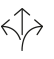 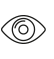 Tests réalisés	Serrures et ferrures de bâtiment – Ferrures pour portes coulissantes et pliantes selon EN 1527Durée de la fonctionnalité : catégorie 6 (catégorie la plus élevée = 100’000 cycles)Serrures et ferrures de meuble – Ferrures à galets pour portes coulissantes selon EN 15706 :2008 – Niveau 3Test de surchargeTest fonctionnelGarantie	Hawa garantit le bon fonctionnement des produits livrés par ses soins et la durabilité de tous les composants, à l’exception des pièces d’usure, pour une période de 2 ans à compter du transfert du risque.Version du produit	Hawa Variotec 150 H composée de rail de roulement (aluminium, épaisseur de paroi 4,0 mm), rail de guidage et éléments de porte à combiner :Porte coulissante pivotante :(	) Chariot avec galets à roulement à billes avec chariot de support(	) Profil porteur(	) Pivot(	) Actionneur de porte(	) Éléments de centragePorte pivotante :(	) Pivot(	) Entraîneur(	) Palier de butée et manchonPorte coulissante :(	) Chariot avec galets à roulement à billes avec chariot de support(	) Pièce de guidage(	) Levier de verrouillage au solEn option :(….) Profil d'étanchéité vertical (	) Joints en haut et en bas(….) Douille de sol (….) Serrure(….) Tige de manivelleInterfaces	Panneau de porteEncoche en haut pour profils porteurs sans joint (H × P) 34 × 26 mmEncoche en haut pour profils porteurs avec joint (H x P) 46 x 36 mmFixation visée des profils porteursUsinage à l’avant pour raccords de joints et de mursUsinage en bas pour rail de guidage ou verrouillageRayon d’axeRayon d’axe minimal 4000 mmRaccords de joints et de mursCentrage des éléments de porte et étanchéité minimale par des profils d’étanchéité ou baguettes en bois sur place.Espace de rangementPositionnement individuel de l’espace de rangement possibleleSolUsinages au sol pour rail de guidage ou verrouillages